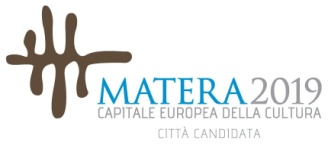 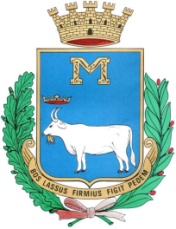 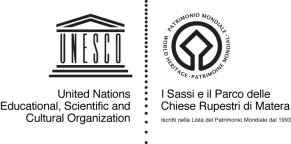 COMUNE DI MATERA                                               Servizio PatrimonioTel. 0835/241233Mail: antonio.ventrella@comune.mt.itpec. comune.matera@cert.ruparbasilicata.itAVVISO D’ASTA A MEZZO PUBBLICO INCANTO PER LA VENDITA DI BENI IMMOBILI COMUNALIIL DIRIGENTE DEL SERVIZIO PATRIMONIOVISTI:- l’art. 73, comma 1, lett. c., del R.D. n. 827/1924; - il vigente regolamento comunale per l’alienazione e la valorizzazione di beni immobili comunali approvato con delibera di Consiglio Comunale n. 7 del 9.03.2018;- il piano delle alienazioni anni 2018-2019-2020 e valorizzazioni immobiliari L. 06/08/2008 n.133 approvato con deliberazione di Consiglio Comunale n. 15 del 22/03/2018;- la determina n. 02619 del 27.09.2018 con la quale è stato disposto di alienare gli immobili di seguito riportati;- la perizia di stima redatta dai tecnici comunali per la determinazione dei valori a porre basa d’asta degli immobili di seguito riportati.RENDE NOTOChe il giorno sei del mese di  Novembre dell’anno duemiladiciotto, alle ore 10, presso la sede municipale sita in Via Aldo Moro s.n., al quinto piano, sala “Arrigoni”, avrà luogo l’esperimento di gara pubblica, per la vendita al miglior offerente, con il metodo delle offerte segrete su aumento percentuale del prezzo indicato a base d’asta, degli immobili di proprietà comunale:- Gli immobili saranno ceduti unitamente alla comproprietà dell’area censita al N.C.T. della Provincia di Matera al fg. 159, particella n. 4829, sub 45, dei locali attualmente destinati a servizi pubblici, censiti al N.C.E.U., fg. 159, particella n. 4829, sub 3, e dell’impianto ascensore, censito al N.C.E.U., fg. 159, particella n. 4829, sub 2.MODALITA’ DI ESPLETAMENTO DELLA GARA. L’asta è effettuata per singoli lotti e verrà effettuata a mezzo procedura “aperta” con aggiudicazione all’offerente il prezzo più alto, ottenuto mediante aumento percentuale sul prezzo a base di gara. Saranno ammesse solo offerte in aumento. Lo stesso offerente potrà partecipare all’asta per più lotti. L’aggiudicazione avverrà a favore del concorrente che avrà presentato l’offerta più alta rispetto al prezzo posto a base d’asta. Nel caso due o più concorrenti facciano la stessa offerta, e questa sia accettabile, si procederà, nella medesima seduta, ai sensi dell’art. 77 del R.D. n. 827 del 23.05.1924. In caso in cui i concorrenti presenti abbiano presentato la stessa offerta e non vogliano migliorarla l’aggiudicatario verrà scelto mediante sorteggio. Saranno ammesse offerte presentate a mezzo procuratore munito di copia autentica di procura rilasciata nelle forme di legge. Si procederà all’aggiudicazione anche in presenza di una sola offerta valida.Gli immobili su citati, escluso il lotto 13, sono soggetti a diritto di prelazione ai sensi dell’art. 38 L. 392/1978; pertanto, si procederà alla vendita secondo quanto indicato al punto B) delle Condizioni Generali di Vendita.B) MODALITA’ DI PARTECIPAZIONE.B.1 I partecipanti alla gara dovranno consegnare a mano al protocollo generale di questo Ente, Ufficio protocollo, o far pervenire, per posta raccomandata e/o per corriere, al seguente indirizzo: Comune di Matera, via Aldo Moro, 75100 Matera, un plico chiuso e sigillato contenente l’istanza di partecipazione e l’offerta economica secondo i modelli indicati ai successivi punti 1.1 e 1.2 del presente bando.L’invio del plico è a totale ed esclusivo rischio del mittente, restando esclusa qualsivoglia responsabilità dell’Amministrazione  ove, per qualsiasi motivo ivi compresi disguidi postali o di altra natura, il plico non pervenga entro il termine perentorio di scadenza di cui al successivo punto B3 del giorno e dell’ora del recapito farà fede il protocollo dell’Ufficio ricevente. Non saranno in alcun caso presi in considerazione i plichi pervenuti oltre il suddetto termine perentorio di scadenza, anche indipendentemente dalla volontà del partecipante ed anche se spediti prima del termine medesimo, ciò vale anche per i plichi inviati a mezzo raccomandata con avviso di ricevimento, a nulla valendo la data di spedizione risultante dal timbro postale dell’agenzia accettante. Tali plichi non verranno aperti e verranno considerati come non consegnati. B. 2 - FORMALITA’.Il plico dovrà recare le seguenti diciture: - NON APRIRE – “Asta pubblica per vendita immobile in Via Marconi del Comune di Matera LOTTO __” - il nominativo dell’offerente.B.3 - TERMINE DI CONSEGNA Il plico deve pervenire entro e non oltre il termine perentorio delle ore 12.00 del giorno  31.10.2018, a pena di esclusione. B.4 – CONTENUTO Il plico di cui sopra dovrà contenere, a pena di esclusione dalla gara, due buste, ENTRAMBE CHIUSE E SIGILLATE, recanti le diciture:- BUSTA A recante la dicitura “DOCUMENTAZIONE" contenente:1. istanza di partecipazione alla presenta asta pubblica, debitamente sottoscritta, pena l’esclusione, dall’offerente o dal legale rapp.te – in caso di società ed enti  - contenente la dichiarazione ai sensi degli artt. 46 e 47 del D.P.R. N. 445/2000 e s.m.i.. In caso di partecipazione in nome e per conto di altre persone fisiche, dovrà essere prodotta la relativa procura speciale, anche in copia autentica.1.1. tale istanza, sottoscritta dall’offerente o dal legale rappresentate del partecipante, da presentarsi per ciascun lotto, utilizzando il “MODELLO A” già predisposto dal Comune di Matera deve, a pena di esclusione: - avere allegata una fotocopia di un documento di riconoscimento del firmatario in corso di validità, ai sensi dell’art. 38 del D.P.R. N. 445/2000 s.m.i.; - contenere le seguenti dichiarazioni, attestanti:- di avere preso cognizione e di accettare integralmente tutte le condizioni, norme e clausole riportate nell’avviso d’asta in oggetto e nella documentazione connessa all’asta; - di accettare ed approvare in particolare ai sensi dell’art. 1341 del C.C. le seguenti condizioni: - che l’indizione e l’esperimento di gara non vincolano in alcun titolo il Comune di Matera, al quale rimane sempre riservata la potestà, in caso di sopravvenute ragioni di interesse pubblico, di non concludere il contratto di compravendita; - che gli immobili saranno venduti nello stato di fatto e di diritto in cui si trovano a favore del miglior offerente; - che non si farà luogo alla restituzione del deposito cauzionale nei confronti dell’aggiudicatario che, per qualsiasi causa o ragione, non intenda stipulare il contratto di compravendita ovvero non si presenti per la stipulazione di eventuale preliminare, nei termini, nella sede e nelle modalità comunicati; - che tutte le spese d’asta, di istruttoria, di registrazione e contrattuali, nonché tutte le spese comunque inerenti alla vendita, alla consegna, di volturazione, di trascrizione, catastali, compresi i costi sostenuti per la redazione della perizia di stima del valore dell’immobile, saranno interamente a carico dell’aggiudicatario e dovranno essere corrisposte mediante versamento da effettuarsi prima della stipula del rogito notarile da redigersi entro 90 (novanta) giorni dalla data di comunicazione dell’aggiudicazione della vendita; - di avere verificato lo stato di fatto e di diritto in cui si trova l’immobile oggetto dell’offerta e di accettarlo, esonerando il Comune di qualsiasi voglia responsabilità al riguardo, assumendo a proprio carico esclusivo ogni possibile pregiudizio che, anche sono potenzialmente, sia riconducibile alla situazione di cui sopra. - di assumere tutte le obbligazioni e gli impegni di cui all’avviso di asta in oggetto, per sé, per i successori anche parziali e aventi causa a qualsiasi titolo; NONCHÉ PER LE PERSONE FISICHE: - dati anagrafici dell’offerente (nome, cognome, data e luogo di nascita, residenza, codice fiscale, stato civile e regime patrimoniale): - dichiarazione di non ricadere in cause di esclusione previste dall’art. 80 del D.Lgs. 50/2016; - dichiarazione di inesistenza a proprio carico di condanne penali che abbiano determinato incapacità a contrattare con la Pubblica Amministrazione; - dichiarazione di non essere interdetto, inabilitato o fallito e di non avere in corso procedure per la dichiarazione di uno di tali stati; PER LE PERSONE GIURIDICHE:- denominazione o ragione sociale, sede legale, codice fiscale e partita IVA, generalità dei soggetti aventi i poteri di rappresentanza (ed, altresì, dei soci, se trattasi di società di persone) con relativi poteri; - dichiarazione che la società o ente ed i legali rappresentanti - nonché i soci, se trattasi di società di persone ovvero il titolare se trattasi di Ditta individuale - non ricadono in cause di esclusione previste dall’art. 80 del D.Lgs. 50/2016; - l'iscrizione nel Registro delle Imprese presso la competente CCIAA per l’attività oggetto della procedura, indicando il numero di codice attività e l'elenco dei legali rappresentanti con relativa qualifica (riportare cognome, nome, data di nascita, luogo di nascita, residenza); - dichiarazione del sottoscrittore che non sussistono a proprio carico (ed, altresì, a carico dei soci se trattasi di società di persone)nonché a carico della persona giuridica, condanne penali che abbiano determinato incapacità a contrattare con la Pubblica Amministrazione; - dichiarazione che la società, la ditta o l’ente non si trova in stato di fallimento, liquidazione, concordato preventivo, amministrazione controllata. PER TUTTI I SOGGETTI:	- di non aver subito condanna con sentenza definitiva o decreto penale di condanna divenuto irrevocabile o sentenza di applicazione della pena su richiesta ai sensi dell'articolo 444 del codice di procedura penale, per uno dei seguenti reati: - delitti, consumati o tentati, di cui agli articoli 416, 416-bis del codice penale ovvero delitti commessi avvalendosi delle condizioni previste dal predetto articolo 416-bis ovvero al fine di agevolare l'attività delle associazioni previste dallo stesso articolo, nonché per i delitti, consumati o tentati, previsti dall'articolo 74 del decreto del Presidente della Repubblica 9 ottobre 1990, n. 309, dall'articolo 291-quater del decreto del Presidente della Repubblica 23 gennaio 1973, n. 43 e dall'articolo 260 del decreto legislativo 3 aprile 2006, n. 152, in quanto riconducibili alla partecipazione a un'organizzazione criminale, quale definita all'articolo 2 della decisione quadro 2008/841/GAI del Consiglio; - delitti, consumati o tentati, di cui agli articoli 317, 318, 319, 319-ter, 319-quater, 320, 321, 322, 322-bis, 346-bis, 353. 353-bis, 354, 355 e 356 del codice penale nonché all'articolo 2635 del codice civile; - frode ai sensi dell'articolo 1 della convenzione relativa alla tutela degli interessi finanziari delle Comunità europee; - delitti, consumati o tentati, commessi con finalità di terrorismo, anche internazionale, e di eversione dell'ordine costituzionale reati terroristici o reati connessi alle attività terroristiche; - delitti di cui agli articoli 648-bis, 648-ter e 648-ter.1 del codice penale, riciclaggio di         proventi di attività criminose o finanziamento del terrorismo, quali definiti all'articolo 1 del decreto legislativo 22 giugno 2007, n. 109 e successive modificazioni; - sfruttamento del lavoro minorile e altre forme di tratta di esseri umani definite con il decreto legislativo 4 marzo 2014, n. 24; - di non trovarsi nelle cause di decadenza, di sospensione o di divieto previste dall'articolo    67 del decreto legislativo 6 settembre 2011, n. 159 o di un tentativo di  infiltrazione mafiosa  di cui all'articolo 84, comma 4, del medesimo decreto; - di non aver commesso violazioni gravi, definitivamente accertate, rispetto agli obblighi relativi al pagamento delle imposte e tasse o dei contributi previdenziali ed assistenziali; - DEPOSITO CAUZIONALE pari al 10% del prezzo posto a base d’asta, da presentarsi per ciascun lotto, mediante fidejussione bancaria o polizza assicurativa avente validità di 180 giorni, contenente la clausola della rinuncia al beneficio della preventiva escussione del debitore principale e la sua operatività entro 15 giorni, a semplice richiesta scritta del Comune  e senza possibilità di opporre eccezioni. Detta cauzione sarà restituita entro trenta giorni ai non aggiudicatari ovvero incamerata qualora il soggetto aggiudicatario  non si presenti per la stipula del contratto di vendita, che dovrà avvenire entro il termine massimo di 60 giorni dalla comunicazione di aggiudicazione definitiva. - BUSTA B  recante la dicitura "OFFERTA ECONOMICA" 1.2 in essa andrà racchiusa l'offerta formulata, per ciascun lotto, in bollo ed in lingua italiana, secondo il modello B allegato al presente bando, che dovrà indicare l'aumento percentuale offerto sul prezzo a base d'asta, in cifre e in lettere, in caso di discordanza varrà il prezzo più favorevole per l'Amministrazione Comunale. CONDIZIONI GENERALI DI VENDITA:gli immobili saranno ceduti nello stato di fatto e di diritto in cui si trovano, a corpo, e non a misura, con i relativi pesi, oneri, pertinenze. Lo stato degli immobili sarà quello risultante nel momento della consegna dello stesso, senza che possano essere sollevate eccezioni o riserve;relativamente agli immobili locati, l’acquirente subentrerà nei contratti di locazione in essere agli stessi patti e condizioni ivi previsti;gli immobili, escluso il lotto 13, sono soggetti a diritto di prelazione ai sensi dell’art. 38 L. 392/1978. Pertanto, ai sensi dell’art. 7 del vigente regolamento comunale per l’alienazione e la valorizzazione di beni immobili comunali, approvato con delibera di Consiglio Comunale n. 7 del 9.03.2018, esperita la procedura aperta ed individuato il potenziale aggiudicatario ed il prezzo di cessione, il Dirigente incaricato comunica al detentore i risultati della gara, con particolare riguardo al prezzo di cessione risultante dalla medesima, assegnandogli un termine non 	inferiore a 30 giorni per l’esercizio del diritto di prelazione. Entro il termine perentorio di 30 (trenta) giorni dalla ricezione della comunicazione dell’ufficio, il prelante, a mezzo raccomandata A/R o pec (al seguente indirizzo: comune.matera@cert.ruparbasilicata.it), ovvero previa consegna all’Ufficio protocollo dell’Ente, deve comunicare al Comune l’intenzione di esercitare il diritto di prelazione allegando copia della ricevuta del versamento della cauzione, pari al 10% del prezzo di stima. 	     Egli dovrà altresì:	     - indicare la modalità di pagamento prescelta tra quelle espressamente indicate dal 	     Comune (solo nel caso di più modalità indicate);	     - dichiarare di essere in regola con i pagamenti dei canoni relativi al contratto di      		     locazione 	in forza del quale può esercitarsi il diritto di prelazione;	     - dichiarare di essere disponibile a sottoscrivere l’atto di compravendita per il bene in 	     questione, comunque entro e non oltre 90 (novanta) giorni dalla data di notifica delle 	     comunicazioni del diritto di prelazione;	    - indicare il nominativo dell’Ufficiale rogante (notaio) l’atto di compravendita;	    - dichiarare di essere consapevole che le spese di rogito e consequenziali saranno 	   	     sostenute dallo stesso prelante, ad eccezione di quelle poste per legge a carico del 	     cedente venditore;     - dichiarare di essere consapevole che, nel caso di mancato rogito dell’atto di 	 		     compravendita per motivi imputabili al prelante la somma versata quale cauzione sarà 	     definitivamente acquisita dal Comune di Matera. 	     Il titolare del diritto di prelazione non può opporre modificazioni né integrazioni 	 	    dell’offerta. Parimenti, non può addurre eccezione alcuna sulle disposizioni del presente       	    regolamento e del relativo bando di gara. Scaduto il termine perentorio su indicato, se  	    non è pervenuta alcuna accettazione, decade ogni diritto di prelazione sul bene e,  		    pertanto, si procederà con gli adempimenti conseguenti di seguito precisati.	Qualora non venga esercitato il diritto di prelazione, l’immobile sarà alienato al soggetto risultante aggiudicatario in seguito ad evidenza pubblica.L'aggiudicatario dovrà effettuare il versamento del prezzo di aggiudicazione come  segue: per il 50% entro quindici giorni dalla comunicazione di aggiudicazione definitiva, per il 50% all'atto della stipula del contratto di compravendita dell'immobile; Tutte le spese inerenti la gara, nessuna eccettuata o esclusa, saranno a carico dell'acquirente e così pure le spese per il pagamento e l'onere di ogni imposta connessa e conseguente l'acquisto, con esclusione di ogni diritto di rivalsa nei confronti del Comune; Le spese contrattuali, comprese quelle accessorie per imposte, bolli, notarili ecc., saranno interamente poste a carico dell'aggiudicatario cui spetta la scelta del notaio. Dalla data del rogito si trasferiranno all'aggiudicatario le imposte, tasse ed oneri di ogni specie relative all'immobile. L'aggiudicatario provvisorio riceverà comunicazione dell'avvenuta aggiudicazione e sarà invitato, a presentare entro dieci giorni dalla predetta nota, la documentazione comprovante il possesso dei requisiti dichiarati in sede di gara. Successivamente all'aggiudicazione definitiva il concorrente sarà invitato alla stipula del contratto di vendita e ad effettuare il versamento del 50% del prezzo di vendita. Il rimanente 50% dovrà essere versato all'atto della stipula del contratto di compravendita dell'immobile che dovrà avvenire entro il termine massimo di sessanta giorni dalla comunicazione di aggiudicazione definitiva. Saranno escluse le offerte per persone da nominare, quelle che giungessero fuori termine rispetto alla data fissata nel bando, non sigillate, incomplete nella formulazione delle dichiarazioni ed attestazioni richieste o comunque non redatte secondo quanto indicato nel presente bando. Per ulteriori notizie, per eventuali sopralluoghi e per poter visionare la documentazione relativa ai lotti in vendita, è possibile telefonare al numero 0835/241233. Il recapito dei plichi contenenti le offerte entro i termini di scadenza sarà esclusivo onere del partecipante, è esclusa ogni responsabilità di questo Comune. Costituisce inoltre motivo di esclusione dalla partecipazione alla gara trovarsi in uno dei casi indicati dall’art. 80 del D.lgs. 50/2016.Il trattamento dati personali forniti avverrà da parte del Comune di Matera esclusivamente nell'ambito delle proprie finalità istituzionali e per motivi correlati alla  gara. Responsabile del procedimento: Dott. Antonio VENTRELLA tel. 0835/241233.Dalla residenza municipale 28.09.2018                                                                       IL DIRIGENTEIng. Felice VICECONTELOTTO 1 (OCCUPATO) Locale commerciale, sito in Via Guglielmo Marconi snc, all’interno del complesso denominato “Le Botteghe”, censito in N.C.E.U. della Provincia di  Matera al foglio 159, particella 4829, sub 7, cat. C1, classe 5, consistenza mq 38,00, rendita catastale € 763,43, A.P.E.: edificio di classe energetica G, contratto di locazione stipulato il 30.09.2014, registrato a Matera il 30.09.2014, con il n. 001478, canone annuale € 1.824,00 PREZZO A BASE D’ASTA€ 63.399,20LOTTO 2 (OCCUPATO) Locale commerciale, sito in Via Guglielmo Marconi snc, all’interno del complesso denominato “Le Botteghe”, censito in N.C.E.U. della Provincia di  Matera al foglio 159, particella 4829, sub 8, cat. C1, classe 5, consistenza mq 75,00, rendita catastale € 1.506,76, A.P.E.; edificio di classe energetica G, contratto di locazione stipulato il 01.09.2014, registrato a Matera il 27.10.2014, con il n. 001477, canone annuale € 5.232,00  PREZZO A BASE D’ASTA€ 125.130,00LOTTO 3 (OCCUPATO)Locale commerciale, sito in Via Guglielmo Marconi snc, all’interno del complesso denominato “Le Botteghe”, censito in N.C.E.U. della Provincia di  Matera al foglio 159, particella 4829, sub 9, cat. C1, classe 5, consistenza mq 34,00, rendita catastale € 683,07, A.P.E.; edificio di classe energetica G, contratto di locazione stipulato il 01.09.2014, registrato a Matera il 27.10.2014, con il n. 001477, canone annuale € 5.232,00   PREZZO A BASE D’ASTA€ 57.405,60LOTTO 4 (OCCUPATO) Locale commerciale, sito in Via Guglielmo Marconi snc, all’interno del complesso denominato “Le Botteghe”, censito in N.C.E.U. della Provincia di  Matera al foglio 159, particella 4829, sub 10, cat. C1, classe 5, consistenza mq 32,00, rendita catastale € 642,89, A.P.E.; edificio di classe energetica G, contratto di locazione stipulato il 1.09.2014, registrato a Matera il 28.10.2014, con il n. 001490, canone annuale € 1.632,00  PREZZO A BASE D’ASTA€ 53.388,80LOTTO  5 (OCCUPATO) Locale commerciale, sito in Via Guglielmo Marconi snc, all’interno del complesso denominato “Le Botteghe”, censito in N.C.E.U. della Provincia di  Matera al foglio 159, particella 4829, sub 11, cat. C1, classe 5, consistenza mq 37,00, rendita catastale € 743,34, A.P.E.; edificio di classe energetica G, contratto di locazione stipulato il 01.09.2014, registrato a Matera il 27.10.2014, con il n. 001480, canone annuale € 1.104,00 PREZZO A BASE D’ASTA€ 61.730,80LOTTO  6 (OCCUPATO) Locale commerciale, sito in Via Guglielmo Marconi snc, all’interno del complesso denominato “Le Botteghe”, censito in N.C.E.U. della Provincia di  Matera al foglio 159, particella 4829, sub 12, cat. C1, classe 5, consistenza mq 47,00, rendita catastale € 723,25, A.P.E.; edificio di classe energetica G, contratto di locazione stipulato il 01.07.2016, registrato a Matera il 28.07.2016, con il n. 001455, canone annuale € 1.872,00  PREZZO A BASE D’ASTA€ 60.062,40LOTTO  7 (OCCUPATO) Locale commerciale, sito in Via Guglielmo Marconi snc, all’interno del complesso denominato “Le Botteghe”, censito in N.C.E.U. della Provincia di  Matera al foglio 159, particella 4829, sub 13, cat. C1, classe 5, consistenza mq 87,00, rendita catastale € 1.747,84, A.P.E.; edificio di classe energetica G, contratto di locazione stipulato il 27.01.2015, volturato a Matera il 15.06.2018, con il n. 24917, canone annuale € 3.840,00  PREZZO A BASE D’ASTA€ 145.150,80LOTTO  8 (OCCUPATO) Locale commerciale, sito in Via Guglielmo Marconi snc, all’interno del complesso denominato “Le Botteghe”, censito in N.C.E.U. della Provincia di  Matera al foglio 159, particella 4829, sub 14, cat. C1, classe 5, consistenza mq 46,00, rendita catastale € 924,15, A.P.E.; edificio di classe energetica G, contratto di locazione stipulato il 01.09.2014, registrato a Matera il 27.10.2014, con il n. 001479, canone annuale € 2.760,00  PREZZO A BASE D’ASTA€ 76.746,40LOTTO  9 (OCCUPATO) Unità abitativa, sito in Via Guglielmo Marconi snc, all’interno del complesso denominato “Le Botteghe”, censito in N.C.E.U. della Provincia di  Matera al foglio 159, particella 4829, sub 15, cat. A3, classe 4, consistenza mq 90,00, rendita catastale € 406,71,  A.P.E.: edificio di classe energetica F, contratto di locazione stipulato il 22.09.2015, registrato a Matera il 12.10.2015, con il n. 001952, canone annuale € 3.696,00   PREZZO A BASE D’ASTA€ 150.156,00LOTTO  10 (OCCUPATO) Locale commerciale, sito in Via Guglielmo Marconi snc, all’interno del complesso denominato “Le Botteghe”, censito in N.C.E.U. della Provincia di  Matera al foglio 159, particella 4829, sub 16, cat. C1, classe 5, consistenza mq 73,00, rendita catastale € 1.466,58,  A.P.E.; edificio di classe energetica D, contratto di locazione stipulato il 05.06.2017, registrato a Matera il 15.06.2017, con il n. 001191, canone annuale € 7.548,00PREZZO A BASE D’ASTA€ 121.793,20LOTTO  11 (OCCUPATO) Locale commerciale, sito in Via Guglielmo Marconi snc, all’interno del complesso denominato “Le Botteghe”, censito in N.C.E.U. della Provincia di  Matera al foglio 159, particella 4829, sub 17, cat. C1, classe 5, consistenza mq 56,00, rendita catastale € 1.125,05, A.P.E.; edificio di classe energetica E, contratto di locazione stipulato il 01.04.2013, registrato a Matera il 24.04.2013, con il n. 0064, canone annuale € 6.384,00  PREZZO A BASE D’ASTA€ 93.430,40LOTTO  12 (OCCUPATO) Locale commerciale, sito in Via Guglielmo Marconi snc, all’interno del complesso denominato “Le Botteghe”, censito in N.C.E.U. della Provincia di  Matera al foglio 159, particella 4829, sub 18, cat. C1, classe 5, consistenza mq 56,00, rendita catastale € 1.125,05, A.P.E.; edificio di classe energetica G, contratto di locazione stipulato il 01.06.2015, volturato a Matera il 08.05.2017, con il n. 001169, canone annuale € 5.712,00 PREZZO A BASE D’ASTA€ 93.430,40LOTTO  13  (LIBERO)Ufficio, sito in Via Guglielmo Marconi snc, all’interno del complesso commerciale  denominato “Le Botteghe”, censito in N.C.E.U. della Provincia di  Matera al foglio 159, particella 4829, sub 19, cat. A10, classe 2, consistenza mq 22,00, rendita catastale € 367,98,  A.P.E.: edificio di classe energetica E  PREZZO A BASE D’ASTA€ 36.704,80LOTTO  14 (OCCUPATO) Locale commerciale, sito in Via Guglielmo Marconi snc, all’interno del complesso denominato “Le Botteghe”, censito in N.C.E.U. della Provincia di  Matera al foglio 159, particella 4829, sub 20, cat. C1, classe 5, consistenza mq 53,00, redita catastale € 843,79, A.P.E.; edificio di classe energetica G, contratto di locazione stipulato il 01.07.2018, registrato a Matera il 25.07.2018, con il n. 01776, canone annuale € 4.284,00  PREZZO A BASE D’ASTA€ 70.072,80LOTTO  15 (OCCUPATO) Locale commerciale, sito in Via Guglielmo Marconi snc, all’interno del complesso denominato “Le Botteghe”, censito in N.C.E.U. della Provincia di  Matera al foglio 159, particella 4829, sub 21, cat. C1, classe 5, consistenza mq 44,00, rendita catastale € 883,97, A.P.E.; edificio di classe energetica E, contratto di locazione stipulato il 01.07.2018, registrato a Matera il 25.07.2018, con il n. 001777, canone annuale € 4.488,00   PREZZO A BASE D’ASTA€ 73.409,60LOTTO  16 (OCCUPATO) Locale commerciale, sito in Via Guglielmo Marconi snc, all’interno del complesso denominato “Le Botteghe”, censito in N.C.E.U. della Provincia di  Matera al foglio 159, particella 4829, sub 22, cat. C1, classe 5, consistenza mq 131,00, rendita catastale € 2.631,81, A.P.E.; edificio di classe energetica G, contratto di locazione stipulato il 01.09.2015, registrato a Matera il 14.09.2015, con il n. 001667, canone annuale € 8.646,00  PREZZO A BASE D’ASTA€ 218.560,40LOTTO  17 (OCCUPATO) Locale commerciale, sito in Via Guglielmo Marconi snc, all’interno del complesso denominato “Le Botteghe”, censito in N.C.E.U. della Provincia di  Matera al foglio 159, particella 4829, sub 23, cat. C1, classe 5, consistenza mq 125,00, rendita catastale € 2.631,81, A.P.E.: edificio di classe energetica D, contratto di locazione stipulato il 01.07.2018, registrato a Matera il 25.07.2018, con il n. 001775, canone annuale € 4.884,00  PREZZO A BASE D’ASTA€ 208.550,00LOTTO  18 (OCCUPATO) Locale commerciale, sito in Via Guglielmo Marconi snc, all’interno del complesso  denominato “Le Botteghe”, censito in N.C.E.U. della Provincia di  Matera al foglio 159, particella 4829, sub 24, cat. C1, classe 5, consistenza mq  222,00, rendita catastale € 4.460,02, A.P.E.; edificio di classe energetica G, contratto di locazione stipulato il 01.12.2015, registrato a Matera il 16.12.2015, con il n. 002462, canone annuale € 19.980,00  PREZZO A BASE D’ASTA€ 370.384,80LOTTO  19 (OCCUPATO)Locale commerciale, sito in Via Guglielmo Marconi snc, all’interno del complesso denominato “Le Botteghe”, censito in N.C.E.U. della Provincia di  Matera al foglio 159, particella 4829, sub 25, cat. C1, classe 5, consistenza mq  222,00 rendita catastale € 4.460,02, A.P.E.; edificio di classe energetica D, contratto di locazione stipulato il 15.09.2018, registrato  a Matera il 25.09.2018, con il n. 2226, canone annuale € 18.648,00  PREZZO A BASE D’ASTA€ 370.384,80LOTTO  20 (OCCUPATO)Locale commerciale, sito in Via Guglielmo Marconi snc, all’interno del complesso denominato “Le Botteghe”, censito in N.C.E.U. della Provincia di  Matera al foglio 159, particella 4829, sub 42, cat. C1, classe 5, consistenza mq 342,00 rendita catastale € 6.870,84, comprensivo di area esterna pertinenziale di circa mq.400, così come risulta da planimetria catastale, A.P.E.: edificio di classe energetica G, contratto di locazione stipulato il 04.02.2017, registrato a Matera il 20.02.2017, con il n. 00379, canone annuale € 18.972,00 (calcolato unitamente al canone di locazione relativo alla particella 4829, sub, 43 (ex sub 41), fg. 159 N.C.E.U. di Matera) PREZZO A BASE D’ASTA€ 570.592,80LOTTO  21 (OCCUPATO)Locale commerciale, sito in Via Guglielmo Marconi snc, all’interno del complesso denominato “Le Botteghe”, censito in N.C.E.U. della Provincia di  Matera al foglio 159, particella 4829, sub 43, cat. C1, classe 5, consistenza mq 141,00 rendita catastale € 2.832,71, A.P.E.: edificio di classe energetica G, contratto di locazione stipulato il 04.02.2017, registrato a Matera il 20.02.2017, con il n. 00379, canone annuale € 18.972,00 (calcolato unitamente al canone di locazione relativo alla particella 4829, sub, 42 (ex sub 41), fg. 159 N.C.E.U. di Matera) PREZZO A BASE D’ASTA€ 235.244,40